                                          УКРАЇНАБородінська селищна радаБолградського району Одеської  області68540, смт Бородіно, вул. Миру, 132, E-mail: borodinosovet@ukr.net, код 04379203                                        вісімнадцята сесія восьмого скликання Р І Ш Е Н Н ЯПро затвердження Програми надання одноразової допомоги дітям-сиротам і дітям, позбавленим батьківського піклування після досягнення 18-річного віку на території Бородінської селищної ради на 2022-2024 роки	Керуючись пунктом 16 частини першої статті 43 Закону України «Про місцеве самоврядування в Україні», відповідно до статті 5 Закону України «Про охорону дитинства», статей 3, 4 Закону України «Про забезпечення організаційно-правових умов соціального захисту дітей-сиріт та дітей, позбавлених батьківського піклування», Указів Президента України від 16 грудня 2011 року № 1163/2011 «Про питання щодо забезпечення реалізації прав дітей в Україні», від 30 вересня 2019 року № 721/2019 «Про деякі питання забезпечення прав та законних інтересів дітей-сиріт та дітей, позбавлених батьківського піклування, розвитку та підтримки сімейних форм виховання», постанови Кабінету Міністрів України від 24 вересня 2008 року № 866 «Питання діяльності органів опіки та піклування, пов’язаної із захистом прав дитини», постанови Кабінету Міністрів України від 25 серпня 2005 року № 823 «Про затвердження Порядку надання одноразової допомоги дітям-сиротам і дітям, позбавленим батьківського піклування, після досягнення 18-річного віку», з метою забезпечення цілісної системи захисту прав дітей у Бородінській селищній раді в умовах адміністративно-територіальної реформи та децентралізації влади, селищна радаВИРІШИЛА:1. Затвердити Програму надання одноразової допомоги дітям-сиротам і дітям, позбавленим батьківського піклування після досягнення 18-річного віку на території Бородінської селищної ради на 2022-2024 роки (далі – Програма), що додається.2. Контроль за виконанням цього рішення покласти на постійну комісію з питань освіти, культури, молоді, фізичної культури, спорту, туризму, охорони здоров’я та соціального захисту населення.Голова селищної ради	                                                              Іван КЮССЕДодаток до рішення Бородінської селищної ради                     від 17.12.2021 року № 215-VIII  П Р О Г Р А М Анадання одноразової допомоги дітям-сиротам і дітям, позбавленим батьківського піклування після досягнення 18-річного віку на території Бородінської селищної ради на 2022-2024 рокиПСПОРТ ПРОГРАМИ І. ЗАГАЛЬНІ ПОЛОЖЕННЯПрограма надання одноразової допомоги дітям-сиротам і дітям, позбавленим батьківського піклування після досягнення 18-річного віку на території Бородінської селищної ради на 2022 - 2024 роки (далі - Програма) розроблена відповідно до Конвенції ООН про права дитини, Всесвітньої декларації про забезпечення виживання, захисту і розвитку дітей, Бюджетного кодексу України, Конституції України, Закону України «Про місцеве самоврядування в Україні», «Про охорону дитинства», «Про сприяння соціальному становленню та розвитку молоді в Україні», Постанови Кабінету Міністрів України від 25.08.2005 № 823 «Про затвердження Порядку надання одноразової допомоги дітям-сиротам і дітям, позбавленим батьківського піклування, після досягнення 18-річного віку», враховуючи «Методичні рекомендації щодо порядку розроблення регіональних цільових програм, моніторингу та звітності про їх виконання» (Наказ Міністерства економіки України 04.12.2006 № 367).ІІ. МЕТА ПРОГРАМИ Метою Програми є створення додаткових умов для соціальної адаптації, соціокультурного розвитку та матеріальної підтримки дітей-сиріт і дітей, позбавлених батьківського піклування після досягнення ними 18-річного віку у Бородінській селищній раді. IІІ. СКЛАД ПРОБЛЕМИ ТА ОБГРУНТОВУВАННЯ НЕОБХІДНОСТІ ЇЇ РОЗВ'ЯЗАННЯ ПРОГРАМНИМ МЕТОДОМАктуальність розробки даної Програми підтверджується постановою Кабінету Міністрів України від 25.08.2005 № 823 «Про затвердження Порядку надання одноразової допомоги дітям-сиротам і дітям, позбавленим батьківського піклування, після досягнення 18-річного віку». За даними служби у справах дітей відділу освіти та у справах дітей Бородінської селищної ради, за місцем знаходження обліково-статистичних карток дітей-сиріт і дітей, позбавлених батьківського піклування станом на 1 січня 2022 року, перебувають 53 дитини. ІV. ОБГРУНТУВАННЯ ШЛЯХІВ І ЗАСОБІВ РОЗВ'ЯЗАННЯ ПРОБЛЕМИ 
Для досягнення визначеної цією Програмою мети необхідно забезпечити здійснення організаційних заходів шляхом:- забезпечення матеріальної підтримки дітей-сиріт і дітей, позбавлених батьківського піклування після досягнення ними 18-річного віку; - забезпечення контролю, координації, планування та ефективного використання ресурсів, необхідних для виконання Програми. Розмір одноразової допомоги встановлюється Кабінетом Міністрів України. Виплата одноразової допомоги здійснюється у готівковій (грошовій) формі на підставі заяви, паспорта отримувачів цієї допомоги та банківських реквізитів. Списки дітей-сиріт і дітей, позбавлених батьківського піклування, яким у поточному році виповнюється 18 років, подає служба у справах дітей відділу освіти та у справах дітей Бородінської селищної ради. V. РЕСУРСНЕ ЗАБЕЗПЕЧЕННЯ ПРОГРАМИ Фінансування заходів на виконання Програми здійснюватиметься за рахунок селищного бюджету, а також інших, не заборонених законом джерел. Фінансування Програми здійснюється в межах видатків, затверджених рішенням Бородінської селищної ради про бюджет Бородінської селищної ради на 2022-2024 роки.VI. ПЕРЕЛІК ЗАХОДІВ І ЗАВДАНЬ ПРОГРАМИЗдійснення виконання Програми передбачається протягом 2022-2024 років в постійному режимі без поетапного розмежування, враховуючи час досягнення повноліття дітьми-сиротами і дітьми, позбавленими батьківського піклування. Надання одноразової допомоги дітям-сиротам і дітям, позбавленим батьківського піклування після досягнення 18-річного віку на території Бородінської селищної ради заплановане 24-ом особам у розмірі 1810 гривень кожній. Протягом року можливе коригування Програми у разі необхідності. Перелік заходів і завдань реалізації Програми наведений у Додатку 1 до Програми. VII. ОЧІКУВАНІ РЕЗУЛЬТАТИ ВИКОНАННЯ ПРОГРАМИУ період виконання Програми очікується зниження негативних проявів серед дітей-сиріт і дітей, позбавлених батьківського піклування, після досягнення 18-річного віку, підвищення рівня соціального захисту, поліпшення соціопсихологічного стану. VII. ОРГАНІЗАЦІЯ УПРАВЛІННЯ ТА КОНТРОЛЮ ЗА ХОДОМ ВИКОНАННЯ ПРОГРАМИБородінська селищна рада є головним розпорядником бюджетних коштів. Реалізація Програми здійснюватиметься шляхом виконання заходів і завдань Програми. Відповідальним виконавцем Програми є відділ освіти та у справах дітей Бородінської селищної ради та служба у справах дітей відділу освіти та у справах дітей Бородінської селищної ради. Організаційний супровід та координація діяльності щодо виконання Програми здійснюється службою у справах дітей відділу освіти та у справах дітей Бородінської селищної ради. Контроль за реалізацією заходів, передбачених Програмою, здійснюється постійними комісіями селищної ради з питань бюджету, фінансів, цінової політики, соціально-економічного розвитку та інвестиційної діяльності і з питань охорони здоров’я охорони, материнства, дитинства, соціального захисту населення, сім’ї, молоді, спорту та туризму.  Начальник служби у справах дітейВідділу освіти та у справах дітей Бородінської селищної ради                                                    Алла КУРУЧДодаток 1 до ПрограмиПЕРЕЛІКзавдань і заходів реалізації Програми надання одноразової допомоги дітям-сиротам і дітям, позбавлених батьківського піклування після досягнення 18-річного віку на території Бородінської селищної ради на 2022-2024 рокиДодаток 2 до ПрограмиРезультативні показники Програми надання одноразової допомоги дітям-сиротам і дітям, позбавленим батьківського піклування після досягнення 18-річного віку на території Болградського району на 2022-2024 роки17.12.2021 року  № 215-VIII          смт Бородіно1.Ініціатор розробки ПрограмиСлужба у справах дітей відділу освіти та у справах дітей Бородінської селищної ради2.Підстава для розробки ПрограмиКонвенція ООН про права дитини, Всесвітня декларація про забезпечення виживання, захисту і розвитку дітей, Конституція України, ст.91 Бюджетного кодексу України, ст. 27 Закону України «Про місцеве самоврядування в Україні», Закон України «Про охорону дитинства», Закон України «Про сприяння соціальному становленню та розвитку молоді в Україні», Постанова Кабінету Міністрів України від 25.08.2005 № 823 «Про затвердження Порядку надання одноразової допомоги дітям-сиротам і дітям, позбавленим батьківського піклування, після досягнення 18- річного віку»3.Замовник Програми Бородінська селищна рада4.Розробник ПрограмиСлужба у справах дітей відділу освіти та у справах дітей Бородінської селищної ради5.Головний розпорядник бюджетних коштівБородінська селищна рада6.Відповідальний виконавецьБородінська селищна рада, Служба у справах дітей відділу освіти та у справах дітей Бородінської селищної ради7.Терміни реалізації Програми2022-2024 роки8.Перелік місцевих бюджетів, які беруть участь у виконанні ПрограмиСелищний бюджет9.Орієнтовний обсяг фінансових ресурсів, необхідних для реалізації Програми усього, тис. грн.43440 грн.10.Основні джерела фінансуванняФінансування здійснюватиметься за рахунок селищного бюджету в межах його фінансових можливостей та інших джерел, не заборонених законодавствомОрієнтовний обсяг коштів, які пропонується залучити на виконання Програми (грн.) Усього витрат на виконання Програми на 2022 - 2024 роки (грн.)Місцевий бюджет43440 грнОбсяг ресурсів, усього, у тому числі:43440 грн№ з/пНайменування заходу і завданняТермін виконанняОрієнтовний обсяг фінансування, (тис. грн.)12341.Надання одноразової допомоги дітям-сиротам і дітям, позбавлених батьківського піклування після досягнення 18-річного віку на території Бородінської селищної ради2022 рік144802.Надання одноразової допомоги дітям-сиротам і дітям, позбавлених батьківського піклування після досягнення 18-річного віку на території Бородінської селищної ради2023 рік144803.Надання одноразової допомоги дітям-сиротам і дітям, позбавлених батьківського піклування після досягнення 18-річного віку на території Бородінської селищної ради2024 рік144804.Разом:43440Показники продуктуПоказники продуктуПоказники продуктуПоказники продуктуПоказники продуктуПоказники продукту1середньорічна кількість одержувачів допомогиосібПоказники ефективностіПоказники ефективностіПоказники ефективностіПоказники ефективностіПоказники ефективностіПоказники ефективності2середній розмір допомогигрн.Показники якостіПоказники якостіПоказники якостіПоказники якостіПоказники якостіПоказники якості3отримання допомогигрн.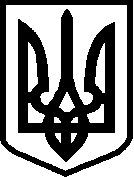 